ПРЕСС-РЕЛИЗ
1.04.2022 г.
с. Сукко, Анапский р-н, Краснодарский край
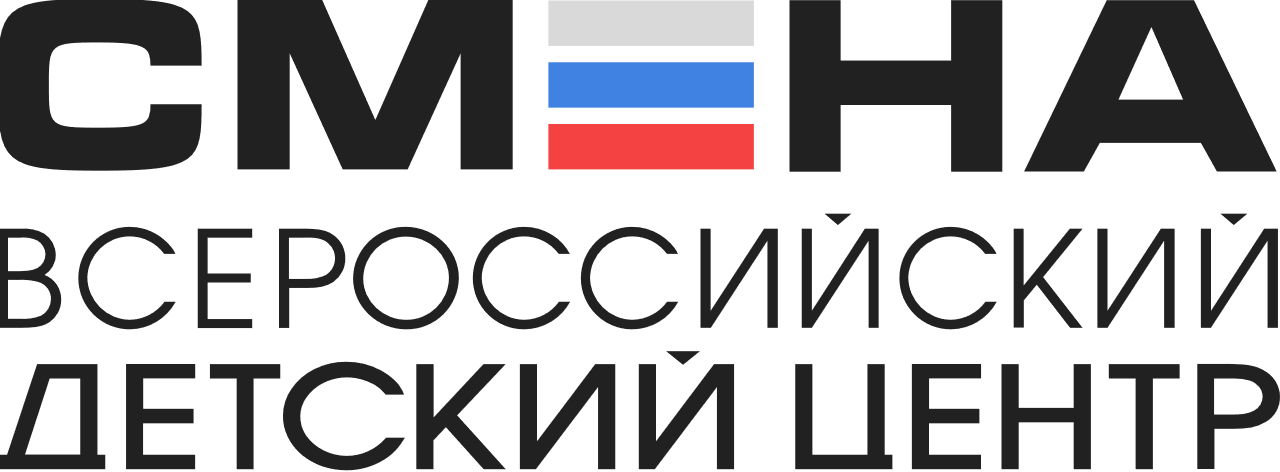 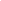 Стартовал конкурс «СМЕНА-ПРОФЕССиУМ»Всероссийский детский центр «Смена» объявил о старте конкурса «СМЕНА-ПРОФЕССиУМ». Школьники в возрасте от 14 до 16 лет могут побороться за главный приз конкурса — поездку в «Смену» в 2023 году.Всероссийский детский центр «Смена» приглашает школьников принять участие в ежегодном конкурсе «СМЕНА-ПРОФЕССиУМ», который стартовал 1 апреля. Свои проекты на тему профориентации могут предложить ребята в возрасте от 14 до 16 лет. География конкурса обширна: в нем могут принять участие дети из разных регионов России, а также стран СНГ. «Конкурс «СМЕНА-ПРОФЕССиУМ» дает возможность детям  взять на себя часть профориентационной миссии, которую «Смена» успешно выполняет уже более 30 лет. Участвуя в конкурсе, ребята могут показать свой, уникальный взгляд на профессии, расширить кругозор сделать грамотный выбор и в будущем построить успешную карьеру», – считает директор ВДЦ «Смена» Игорь Журавлев.Участники конкурса могут предоставить видеоролики, компьютерные презентации, сказки и фотографии, посвященные профессиям в сфере дизайна, строительства, промышленности, информационных технологий и транспорта. Можно посвятить проект одной из профессий будущего или профессиональной ориентации. Работу можно предоставить в одной из шести номинаций конкурса: «Лицо профессии», «История профессии», «Школа профессий», «Фото профессии», «Сказка о профессии» и «В мире профессий». Подробные требования к каждой номинации указаны в положении о конкурсе  официальном сайте ВДЦ «Смена» смена.дети в разделе «СМЕНА-ПРОФЕССиУМ». Оценивать детские работы будут педагоги дополнительного образования Всероссийского учебно-тренировочного центра профессионального мастерства «Парк будущего». Прием заявок продлится до 31 октября, а победители в каждой номинации станут известны уже в ноябре. Они получат возможность стать участником одной из образовательных программ детского центра в 2023 году.  Имена призеров будут опубликованы на сайте и в социальных сетях «Смены». «Выбор профессионального пути – одно из самых главных решений, которые человек принимает в своей жизни. Поэтому я считаю важным с детства развивать интерес к профессиям, расширять свой кругозор и принимать участие в таких конкурсах как «СМЕНА-ПРОФЕССиУМ». В прошлом году мой снимок победил в номинации «Фото профессии». На нем изображена работа копровщика, который направляет сваи. Теперь я с нетерпением жду поездку в «Смену». Уверена, что она обязательно задаст верное направление моему полету!» - рассказала Софья Демидюк из Томска.  Всероссийский ежегодный профориентационный конкурс «СМЕНА-ПРОФЕССиУМ» проводится в рамках реализации концепции развития Всероссийского учебно-тренировочного центра профессионального мастерства и популяризации рабочих профессий. Форма заявки на участие и положение о конкурсе размещены на официальном сайте Всероссийского детского центра «Смена» смена.дети. 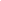 ФГБОУ ВДЦ «Смена» – круглогодичный детский центр, расположенный в с. Сукко Анапского района Краснодарского края. Он включает в себя 3 детских лагеря («Профи-Смена», «Лидер-Смена», «Арт-Смена»), на базе которых реализуется более 80 образовательных программ. В течение года в Центре проходит 16 смен, их участниками становятся свыше 13 000 ребят из всех регионов России. Профориентация, развитие soft skills, «умный отдых» детей, формирование успешной жизненной навигации – основные направления работы «Смены». С 2017 года здесь действует единственный в стране Всероссийский учебно-тренировочный центр профессионального мастерства и популяризации рабочих профессий, созданный по поручению Президента РФ. Учредителями ВДЦ «Смена» являются Правительство РФ, Министерство Просвещения РФ. Дополнительную информацию можно получить в пресс-службе ВДЦ «Смена»: +7 (86133) 93 - 520, (доб. 246), press@smena.org. Официальный сайт: смена.дети. 